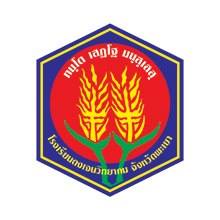 แบบรายงานผลการดำเนินงานโครงการ/กิจกรรม  ประจำปีการศึกษา ๒๕๖๓โรงเรียนดงเจนวิทยาคม  อำเภอภูกามยาว  จังหวัดพะเยา--------------------------------------------------------------------------------------------------------------------------------๑.  ชื่อกิจกรรม...................................................................................................................................................๒.  กลุ่มสาระการเรียนรู้/งาน/กลุ่มงาน...............................................................................................................๓.  สนองนโยบายของสำนักงานคณะกรรมการการศึกษาขั้นพื้นฐาน (สพฐ.) นโยบาย ข้อที่ ...................................................................................................................................................... ยุทธศาสตร์ข้อที่......................................................................................................................................................สนองตัวชี้วัดความสำเร็จโรงเรียนมาตรฐานสากล เป้าหมายที่......................................................................................................................................................ตัวชี้วัดที่......................................................................................................................................................สนองค่านิยมโรงเรียน ข้อที่......................................................................................................................................................กลยุทธ์โรงเรียน......................................................................................................................................................สนองมาตรฐานการศึกษาโรงเรียนมาตรฐานที่................................................................................................................................................................ ข้อที่................................................................................................................................................................๔.  เป้าหมาย (เอาข้อมูลส่วนนี้มาจากโครงการ)๔.๑  ด้านผลผลิต (Outputs) 	๔.๑.๑...........................................................................................................................	๔.๑.๒...........................................................................................................................๔.๒  ด้านผลลัพธ์ (Outcomes)    					๔.๒.๑...........................................................................................................................			๔.๒.๒............................................................................................................................      	๔.๓  ด้านความพึงพอใจ๔.๓.๑...........................................................................................................................			๔.๓.๒............................................................................................................................๕. การดำเนินงานที่สำคัญ ๆ ในกิจกรรม         	๕.๑........................................................................................................................................................     	๕.๒........................................................................................................................................................      	๕.๓........................................................................................................................................................๖. ระยะเวลาดำเนินงาน ...............................................................................................................................๗. สถานที่ดำเนินการ  ..................................................................................................................................๘. งบประมาณที่ได้รับตามโครงการ....................................บาท  ใช้จริง..........................................บาท ๙.  ผลการดำเนินงาน		            บรรลุวัตถุประสงค์ที่วางไว้	ไม่บรรลุวัตถุประสงค์ที่วางไว้ เพราะ..............................................................................................	 	ทำได้ครบทุกกิจกรรม	ทำไม่ได้ครบทุกกิจกรรม เพราะ.....................................................................................................๑๐.  การประเมินผล๑๑.  ปัญหาและอุปสรรคในการดำเนินงาน       ๑๑.๑..........................................................................................................................................................       ๑๑.๒..........................................................................................................................................................๑๒.  แนวทางการแก้ปัญหา       ๑๒.๑..........................................................................................................................................................       ๑๒.๒..........................................................................................................................................................๑๓.  ความต่อเนื่องของกิจกรรมในปีงบประมาณต่อไป                        ดำเนินการต่อไป			ควรยกเลิกลงชื่อ......................................................ผู้รับผิดชอบกิจกรรม   ลงชื่อ................................................ผู้ติดตาม        (......................................................)			         (......................................................)          ......../.........................../.................			         ......../.........................../.................ข้อคิดเห็นและข้อเสนอแนะของหัวหน้ากลุ่ม............................................................ .................................................................................................................................................................... ........................................................................................................................ ลงชื่อ (..........................................................) หัวหน้ากลุ่มบริหารงาน.............ข้อคิดเห็นและข้อเสนอแนะของรองผู้อำนวยการโรงเรียน.................................................................................................................................................................... ....................................................................................................................................................................   ลงชื่อ            (นายอุทิศ  สาธิพา)       รองผู้อำนวยการโรงเรียนดงเจนวิทยาคมข้อคิดเห็นและข้อเสนอแนะของผู้อำนวยการโรงเรียน.................................................................................................................................................................... ....................................................................................................................................................................   ลงชื่อ            (นายสงกรานต์  บุญมี)       ผู้อำนวยการโรงเรียนดงเจนวิทยาคมสรุปผลความสำเร็จวิธีการประเมินเครื่องมือที่ใช้ผลผลิต ๑. ร้อยละของนักเรียน..................๒. ร้อยละของครู...........................๓. ร้อยละของระดับความพึงพอใจ.ดูตามเป้าหมายผลผลิต ข้อ ๑๐.๑   ผลลัพธ์ ๑. นักเรียนได้รับรางวัลการแข่งขันในระดับภาคและระดับชาติ...........๒. ครูได้รับการยกย่องเชิดชูเกียรติระดับภาคและระดับชาติ...............๓. ครูมีขวัญและกำลังใจในการทำงานบรรลุผลและมีประสิทธิภาพมากขึ้น..........................................(ดูตามเป้าหมายผลลัพธ์ ข้อ๑๐.๒ )ความพึงพอใจ๑.๒.เช่น การสอบถามนักเรียนเรื่อง....................จำนวน.............คนการประเมินครู เรื่อง...............จำนวน.............คนการสัมภาษณ์ผู้ปกครองนักเรียนเรื่อง.....................จำนวน.............คนทำการสังเกตพฤติกรรมนักเรียนด้าน.................................................จำนวน.............คนเช่น แบบสอบถาม เรื่อง..............................แบบประเมินเรื่อง................................แบบสังเกต เรื่อง...........แบบสัมภาษณ์ เรื่อง.......................................แบบทดสอบ เรื่อง..........